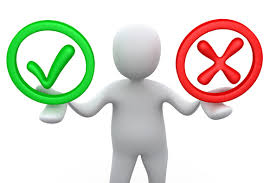 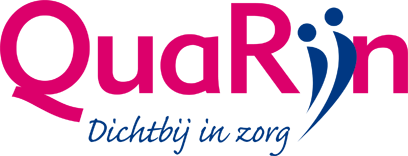 Ga ervan uit dat een vrijwilliger heel veel mag. Er zijn geen wettelijke beperkingen. QuaRijn stelt echter wel grenzen, want QuaRijn moet verantwoorde zorg leveren. Ook een vrijwilliger kan natuurlijk grenzen stellen aan wat hij of zij wil en kan doen. In het vrijwilligersbeleid van QuaRijn staat hierover onder 5.1 taakafbakening samenvattend het volgende:De teamleider of contactpersoon stemt de taken en werktijden af met de vrijwilliger.Het vrijwilligerswerk moet een duidelijke functie hebben, de cliënten en/of de organisatie hebben er profijt van.De taken doen recht aan de kwaliteiten van de vrijwilliger. De professionele kracht is altijd eindverantwoordelijk voor het werk van de vrijwilliger. De taken zijn aanvullend op en geen vervanging van het werk van beroepskrachten. Een vrijwilliger verricht binnen QuaRijn geen medische, verpleegkundige of verzorgende handelingen of andere werkzaamheden die een professionele deskundigheid vereisen. Soms is er in de praktijk onduidelijkheid over de mogelijke werkzaamheden van vrijwilligers. Daarom hebben we op de volgende pagina enkele concrete voorbeelden bij elkaar gezet. Deze voorbeelden helpen om ook andere twijfelgevallen op te lossen. Twijfel je toch? Bespreek het met je teamleider of neem contact op met de adviseur vrijwilligerswerk.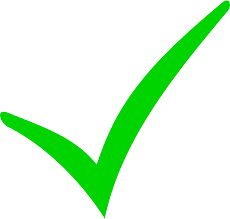 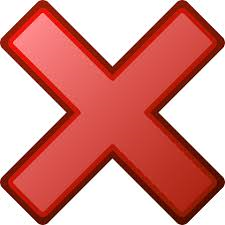 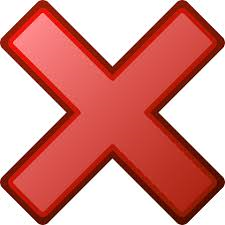 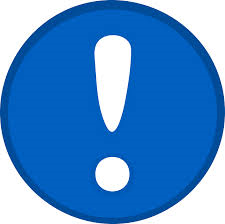 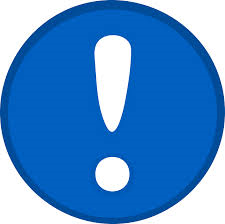 In het vrijwilligersbeleid van QuaRijn staat onder 5.1 taakafbakening het volgende: